St Clare’s Sports Premium 2022-2023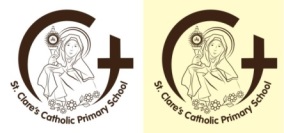 In 2022/2023, St Clare’s received £17,000 as part of the Government’s PE and Sports Grant.The following statement is from the DfE for the conditions of grant.Purpose of the premium: ‘The premium must be used to fund additional and sustainable improvements to the provision of PE and sport, for the benefit of primary-aged pupil………. to encourage the development of healthy, active lifestyles.’The purpose of this funding is to improve provision of sport and PE. Since receiving the grant, St Clare’s have:achieved the Gold Sports Mark for the last four years and plan to achieve the Platinum Sports Mark award this year and embed the good practises which helped to secure these accreditationsaudited and replenished PE resources so there are enough available to deliver high quality lessonsemployed a sports coach to evaluate, action plan and improve the quality of teaching in lessons and provide extra-curricular clubs including programmes to encourage those who are SEN and G&T to achieve and represent our school at festivals and competitions.provided a wider range of clubs available within the schoolincreased the percentage of attendance at after school clubs identified pupils who don’t participate in many energetic activities  and encouraged them so that they have more opportunity  to take part in clubstrained and implemented  sports crews – sports ambassadors and play leaders are active, well trained and eagerincreased the percentage of pupils who are active at break and lunch times due to play leaders and resources available including the sports coach at lunchtime.increased participation, funding transport so pupils can attend extra events including being able to take B teams to events tooOur plan to ensure this progress will be sustained.Teachers have benefited from the CPD and working alongside Sports CoachesNetworks through the SSP have been developedContinued use of external Sports CoachesTeachers are more confident in running extra-curricular sports clubs and eventsSports are more high profile within the school with children delivering reports from events they have participated in with all success celebrated2022/2023 Planned SpendImpactContinue to hire a Sports Coach to lead and organise active break times and lunch times. £7,600After school clubs each day £2,470PE lessons across the school taught by a Sports Coach £7,600Increase the level of fitness and stamina of pupils- identifiedTraining for PlayleadersMembership for Chester SSP £1,200To gain Platinum Mark status – tournaments - £120Audit and ordering of sports equipment to enhance provision within PE sessions  -£500Swimming lessons with transport for Y3/4/5 and non swimmers in Y6 £4798Support healthy, active break times in school. Encourage children to practise PE skills in break time.The school is able to provide a wide range of extra-curricular activities.The PE curriculum is further enhanced and developed through having a specialist PE coach supporting the teaching.Staff skills are developed through working with a sports coach.Pupils are motivated through working with a sports coach.Pupils are signposted to sports clubs in their local area.Pupils have the opportunity to lead play activities and hold an area of responsibility.Through membership of Chester SSP, St Clare’s has access to a wide range of sporting opportunities.St Clare’s has received the Gold Schools Active Award for the last four years.The majority of children can swim at least 25m by the time they leave St Clare’s.Our Year 6 (2021-2022) could…% of PupilsSwim a distance of at least 25m100%Swim competently, confidently and proficiently over the distance of at least 25m80%Use a range of strokes effectively80%Perform safe self-rescue in different water based situations80%